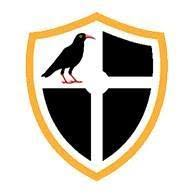 VacancyTreviglas AcademyPart of The Roseland Multi-Academy TrustBradley Road, Newquay, Cornwall, TR7 3JATel: 01637 872076Website: www.treviglas.netTeacher of Maths 
1 FTEPermanentSalary – MPR/UPR Start Date – 1st January 2023 or by negotiation Treviglas Academy is proud to be part of The Roseland Multi-Academy Trust which currently consists of three secondary and two primary schools. The Trust’s mission is “to provide outstanding education for our communities, where everyone succeeds” and we put our staff at the heart of everything we do to create a team spirit in our highly successful schools.We are looking for an outstanding Teacher of Maths to join the team at Treviglas Academy in Newquay, Cornwall.  We invite you to look at our website www.treviglas.net where you can find out more about the school’s ethos and culture as well as look at the maths curriculum we enjoy delivering.  The maths team at Treviglas Academy attain strong results because of their in-depth subject knowledge and the strong leadership of the department.  The team are very supportive of each other and have good experience and expertise in their subject.    This position will suit a hard working maths teacher who wants to work in a friendly team who are appreciative of each other.  Treviglas Academy launched its new curriculum at the start of the academic year 2020/21 and this will provide a passionate and engaging maths teacher a framework within which to thrive.  Our students are wonderful and they work hard in a calm learning environment.  The maths department is highly organised and will be very supportive of the successful candidate. The primary responsibility of all staff in Treviglas Academy is to ensure that each student enjoys their learning as they make rapid and sustained progress. The successful candidate will have the personal tenacity to ensure that every student succeeds in their learning and that whole school policies are fully implemented and modelled.  You must be flexible, imaginative, ambitious and a skilled professional, who is committed to raising the achievement of every student in the classroom. The successful candidate will be able to maintain and develop the systems and processes which will support students in their learning journey.As a Government deemed "Education Investment Area" Early Career Teachers working at Treviglas Academy from September 2022 may be able to claim a levelling up premium payment for teaching in computing, mathematics, physics or chemistry (terms and conditions apply).What you’ll need to succeed:Qualified Teacher Status A good degree The ability to motivate, challenge and inspire students The experience of, and commitment to, the education of the whole person promoting social and emotional well-being in addition to academic developmentHigh expectations of selfTo complement the vision and values of the school and TrustWhat you’ll get in returnHard-working and ambitious studentsA genuine family atmosphere A school where every student is known and valuedFriendly staff with high expectations and standardsSupportive atmosphere for everyone, both staff and studentsOur Teaching Team Leader, Mr Matt Cherry, is available if a prospective candidate wishes to discuss this post.  Please contact Rebecca Henwood on 01637 872076 and this will be arranged.  Further details for this post are available from Rebecca Henwood (PA to Leadership Team): recruitment@treviglas.cornwall.sch.uk Please note a completed application form needs to be submitted (CVs are not an accepted form of application).Closing date for applications:	Tuesday 27th September 2022 at 9 a.m.Interviews to take place: TBAThe Roseland Multi Academy Trust, is committed to safeguarding and promoting the welfare of children, and expects all staff to share this commitment. Everyone who comes into contact with children and their families and carers has a role to play in safeguarding children. In order to fulfil this responsibility effectively, all staff should make sure their approach is child-centred and to have professional curiosity. This means that they should consider, at all times, what is in the best interests of the child, to act on this and share information with other multi-agency professionals.